Medical Acupuncture for Physicians
Returning Warrior Application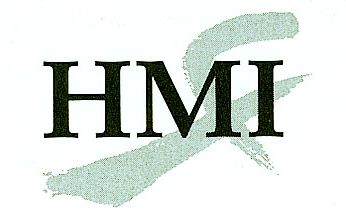 Bolger Center, Potomac, MarylandIntroductory Unit:  24 - 28 April 2014Clinical Unit 1:  11 - 15 July 2014
Clinical Unit 2:  8 - 12 October 2014Complete this form onscreen, then print and send it with all the required documents by mail or fax to:Helms Medical Institute
2520 Milvia Street
Berkeley, CA 94704Fax:  510-649-8692E-mail: mafp@hmieducation.comThe following documents are required to process your application:Completed application formPhotocopy or scan of current medical licenseRecent photographSelect the session(s) you wish to attend:	Tuition $1000: Introductory session (24-28 April 2014)
Tuition $2000 per session: Clinical Unit 1 (11-15 July 2014) Clinical Unit 2 (8-12 October 2014)	First	Initial	Last	MD, DO, other	Street address only, no P.O. boxesPlease use the format 555-555-5555.Payment:   If paying with a check, make it payable to Helms Medical Institute.	Discover, MasterCard, or Visa only.	Month	Year	Month	Day	YearAll training activities will take place at the Bolger Conference Center, Potomac, Maryland, 45 minutes from Reagan or Dulles International Airports.  You are requested to lodge at the hotel where group rates have been arranged.  A conference day use fee of $75 per day is required of participants who choose to stay elsewhere or who share a room with another course participant.  For additional information concerning this program call 510-649-8488 or e-mail mafp@hmieducation.com.  There are a limited number of available positions for Returning Warriors.  Name:Degree:State Medical License #:Specialty:E-mail:Street:City:State:Zip:_  Day Phone:Home Phone:Cell Phone:Fax:Year you completed the basic HMI course:Card Number:Expiration:/Cardholder’s Name:Authorizing Signature:Date://